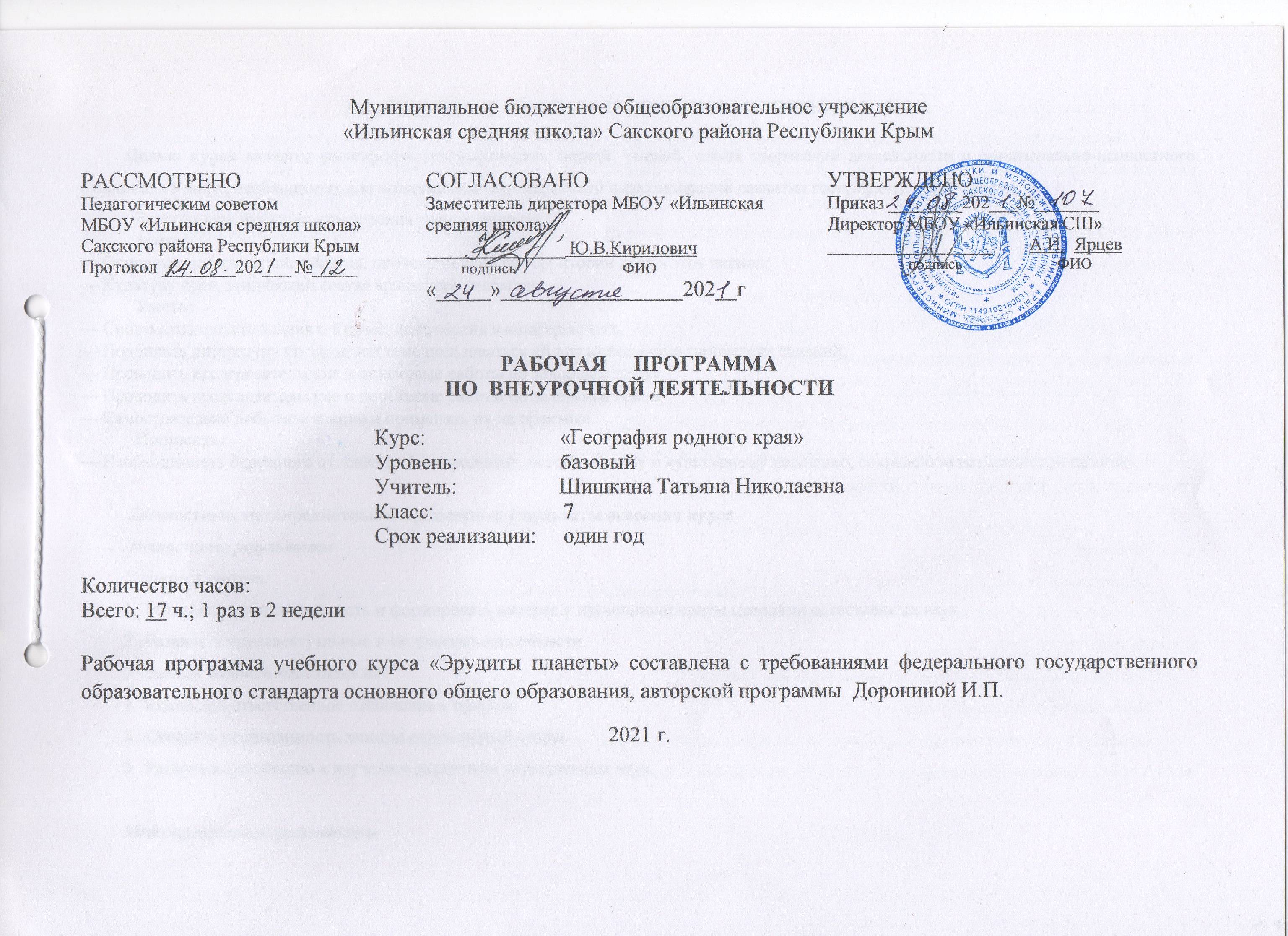 ПЛАНИРУЕМЫЕ РЕЗУЛЬТАТЫ ОСВОЕНИЯ УЧЕБНОГО КУРСА:Целью курса является расширение географических знаний, умений, опыта творческой деятельности и эмоционально-ценностного отношения к миру, необходимых для понимания закономерностей и противоречий развития географической оболочки.В результате изучения краеведения ученик должен:Знать:Основные исторические события, происходившие на территории края в этот период;Культуру края, этнический состав крымского населения;Уметь:Систематизировать знания о Крыме, для участия в конференциях.   Подбирать литературу по заданной теме пользоваться ей для выполнения творческих заданий;Проводить исследовательские и поисковые работы по заданным темам.Проводить исследовательские и поисковые работы по заданным темам.Самостоятельно добывать знания и применять их на практике.Понимать:Необходимость бережного отношения к природному, историческому и культурному наследию, сохранению исторической памяти. Личностные, метапредметные и предметные результаты освоения курса Личностные результатыУчащиеся смогут:Развивать любознательность и формировать интерес к изучению природы методами естественных наукРазвивать интеллектуальные и творческие способности.Учащиеся получат возможность:Воспитать ответственное отношение к природеОсознать необходимость защиты окружающей среды.Развивать мотивацию к изучению различных естественных наук.Метапредметные результатыУчащиеся научатся:1. Овладевать способами самоорганизации учебной деятельности: а) ставить цели и планировать личную учебную деятельность; б) оценивать собственный вклад в деятельность группы; в) проводить самооценку уровня личных учебных достижений2. Осваивать приемы исследовательской деятельности: а) формулировать цели учебного исследования (опыта, наблюдении); б) составлять план, фиксировать результаты, использовать простые измерительные приборы; в) формулировать выводы по результатам исследования.Учащиеся получат возможность научиться:1. Формировать приемы работы с информацией, т.е. уметь: а) искать и отбирать источники информации (справочные издания на печатной основе и в виде СД, периодические издания, Интернет и т. д.) в соответствии с учебной задачей или реальной жизненной ситуацией;б) систематизировать информацию;в) понимать информацию в различной знаковой форме - в виде таблиц, диаграмм, графиков, рисунков и т.д.2. Овладевать опытом межличностной коммуникации, корректным ведением диалога и участием в дискуссии; участвовать в работе группы в соответствии с обозначенной целью.ПредметныеУчащиеся должны:1. В ценностно- ориентационной сфере - формировать представление об одном из важнейших способов познания человеком окружающего мира.2. Формировать элементарные исследовательские умения.Учащиеся получат возможность:Применять полученные знания и умения: а) для решения практических задач в повседневной жизни; б) для осознанного соблюдения норм и правил безопасного поведения в природной и социальной среде..СОДЕРЖАНИЕ УЧЕБНОГО КУРСА.СОДЕРЖАНИЕ КУРСА ВНЕУРОЧНОЙ ДЕЯТЕЛЬНОСТИ (1 год)РАЗДЕЛ I. Моря, омывающие Крымский полуостров – 2 часаАзовское море. Черное море. Выпуск   стенгазеты   «Тайны жизни Черного моря»РАЗДЕЛ II. Крым - родина удивительных мест и городов – 9 часовО горах Крыма рассказывают легенды. Виртуальная экскурсия в древнее поселение «Беляус» Интересные факты  о древних поселениях Крыма. Горные породы и минералы Крыма. Заповедники Крыма. Загадки Красных пещер. Карстовые пещеры Крыма Самый крупный  парк миниатюр в Крыму. Экскурсия в старый город Евпатории -старый Иерусалим Онлайн - путешествие по самым красивым местам Крыма.Феодосия - город   богатой истории и контрастов. Судак. История возникновения  Генуэзской крепости. Фестиваль «Генуэзский шлем». Значение   Крымских названий.   Крепости и башни. Их истории. Удивительное разнообразие замков Крыма. Какой замок Крыма я хотел бы посетит Симферополь - столица Крыма. Достопримечательности Самые красивые города Крыма. Музеи  Крыма: от краеведческих до музея мармелада. Достопримечательности Черноморского района. Экскурсия   в   Черноморский историко-краеведческий музейКурганы Крыма и найденные клады Мыс   Меганом   -   крымская загадка.  Мыс Мартьян - заповедник на побережье Большой Ялты.Брейн - ринг : «Загадочный Крым».РАЗДЕЛ III. Природа Крымского полуострова – 3 часаРазнообразие  флоры Крымского полуострова. Фауна Крымского полуострова. Создание Красной книги Черноморского района.Акция «Вместе защитим природу нашего полуострова!»РАЗДЕЛ IV. Крымская мозаика народов, культуры и искусства – 3 часаСвоеобразие этнического состава крымского населения. Особенности национальных обычаев, обрядов, верований и быта народов Крыма. Национальные костюмы, национальная кухня.Мероприятие-викторина «Я знаю все о своей Родине!»ТЕМАТИЧЕСКОЕ ПЛАНИРОВАНИЕ.№ТемаКоличество часов1Моря, омывающие Крымский полуостров22Крым - родина удивительных мест и городов93Природа Крымского полуострова.34Крымская мозаика народов, культуры и искусства35ИТОГО17